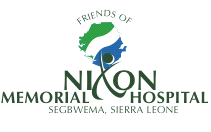 Nixon Memorial Hospital, Segbwema, Sierra LeoneMedical Opportunity Advertisement : DoctorApplications are sought for the post of a Medical Doctor at Nixon Memorial Hospital, Segbwema, Sierra Leone. A minimum of 2 years post-graduate medical experience is required (Completion of UK foundation Programme or equivalent) together with full registration with the GMC or equivalent. Experience in obstetrics, paediatrics and emergency medicine is desirable as is some experience of working in a low resource setting or an insight into tropical medicine. About the hospital: Nixon Memorial Hospital is a mission hospital in rural eastern Sierra Leone, approximately 330km from Freetown. It serves an estimated population of 30,000 providing daily outpatient and 24 hour inpatient care across 5 wards including paediatrics and maternity. It has a functioning operating theatre and laboratory offering basic investigations. It is currently staffed by one Sierra Leonean doctor, supported by a Community Health Officer, nursing team and voluntary overseas medics. Nixon Memorial Nursing school is attached to hospital and students undertake their clinical experience at the hospital. The role: Will include provision of inpatient and outpatient clinical care across medical specialties, although there is scope for the successful applicant to additionally focus and potentially lead care on an area of particular interest. The opportunity will enable the successful candidate to:Gain exposure to, and develop skills in managing, common tropical diseases.Improve clinical skills and decision making in a low resource setting with minimal laboratory investigations or imaging support.Gain leadership skills and management skills through working with a multi-disciplinary team of nurses, midwives and students and being part of the hospital’s management team, overseeing the day to day running of the hospital and its strategic development. Develop teaching skills and experience through working alongside the attached Nixon Memorial Nursing School.Develop clinical improvement processes, protocol or guidelines in their area of interest. Play a role in guiding and assisting the re-development of the hospital to meet the needs of its community. Remuneration: The post is voluntary. A bursary of up to £3000 can be awarded to the successful candidate to contribute towards flights and living costs. Accommodation is provided free of charge as is transport from Freetown to the hospital on arrival. Registration with the Medical and Dental Council of Sierra Leone is required and can be organized on arrival in country on production of original medical qualifications.Duration: Applicants should be able to commit for a minimum of 4-6 months.Start date: FlexibleOpportunities may also be available for nursing and midwifery professionals, especially those with an interest in education or management. To apply or for further information please contact Dr Robert Burnie Email:  Robert.burnie@doctors.org.uk  Mobile: (+44) 07742765819(Chair, Friends of Nixon Memorial Hospital, Segbwema, Sierra Leone (UK registered charity  no.1145455 